Author Name: Harrison RogersAffiliation: University of GeorgiaDate Updated: 5/22/2022Act Title: The Oil Pollution Act of 1990Congress: 101st Congress (1989-1990)Session/Sessions: 1-2Statute No: 104 Stat. 484-575Public Law No: 1010380Eid: 101 PL 380Bill: HR 1465Sponsor: Rep. Walter B. Jones (D-NC)House Committees: Merchant Marine and Fisheries; Public Works and Transportation; Foreign Affairs; Interior and Insular Affairs; Science, Space and TechnologySenate Committees: Environment and Public WorksCompanion Bill: S 686Related Bills: HR 3641; HR 3027; HR 2325; HR 3394; HR 3277; Hres 287House Rules: Hres 277; Hres 452
Past Bills: 99 S 2799; 99 HR 5300; 97 HR 5906; 95 HR 6803; 95 S 2083Introduced Date- Law Date: March 16, 1989-August 18, 1990House Floor Days: 4Senate Floor Days: 5Roll Call Votes:  17 (1 in the Senate, 9 in the House on HR 1465; 5 in the Senate on S 686, 1 in the House on Hres 277; 1 in the House on Hres 452)Tags: oil spills, environment, petroleum, liabilitySummary The Oil Pollution Act of 1990 (OPA 90) was signed into law on August 18, 1990, a year and a half after the disastrous Exxon Valdez oil spill. The bill broke years-long gridlock over oil pollution legislation in Congress (CQ Almanac 1989), expanding the federal government’s capacity to prevent and respond to oil spills, improving payment of claims stemming from damages and cleanup, and increasing safety requirements for oil tankers and facilities. It contains key provisions that require oil tankers to be double-hulled, require oil industry facilities to maintain detailed spill prevention and response plans, and allow states to set liability limits higher than those enumerated in the bill. OPA 90 played a key role in the Deepwater Horizon oil spill in 2010, though some criticized its usage in the incident (Griggs 2011).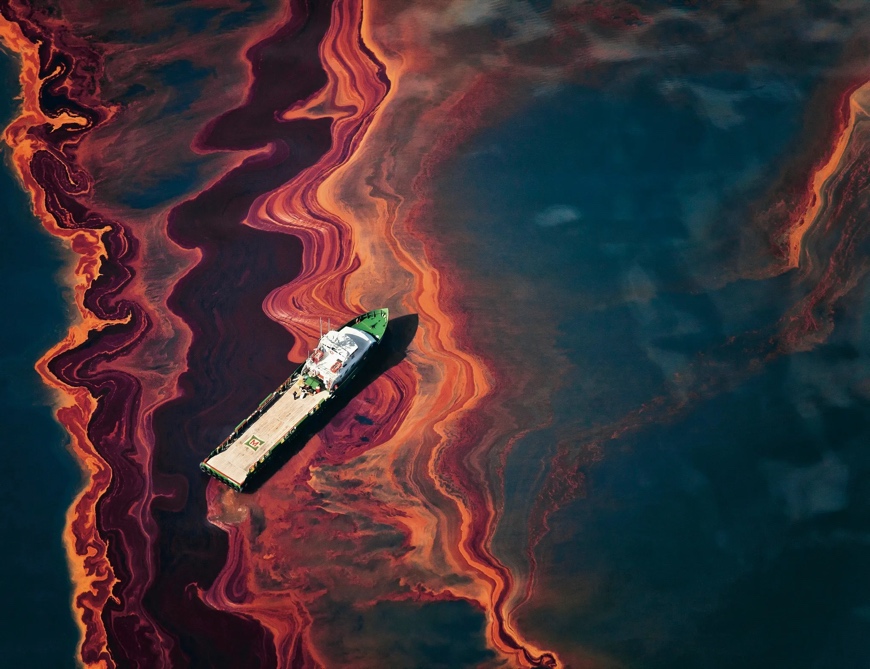 Despite calls for new oil pollution legislation following Deepwater Horizon, the Oil Pollution Act of 1990 remains intact and continues to be relevant. For example, in September of 2021, Hurricane Ida caused more than 2,300 spills in the Gulf Coast area. Oil spills are catastrophic events, causing mass animal deaths and posing health risks for humans. OPA 90 also remains pertinent as it has been cited for causing unintended consequences in the oil industry, mainly due to the specifics of the bill’s liability provisions (Morgan 2011; Lev 2016). Should a shift towards renewable forms of energy occur in the future, OPA 90 would likely wane in relevance. A bipartisan bill being considered due to a recent tragedy, the Oil Pollution Act of 1990 was never in real danger of failing to pass Congress. There were fights over a few of the bill’s provisions, however. State preemption, or the idea that states should be allowed to set higher liability limits than those found in federal law, was of heavy contention on the House floor. After debate, a state preemption amendment was approved 279-143 by the lower chamber. Another controversial amendment would have lowered standards of negligence in the bill, making it easier for oil companies to be found at fault in the event of a spill (CQ Almanac 1989). The House initially voted in favor of the amendment by a vote of 213-207. Oil industry groups, along with the Bush Administration, frantically began lobbying overnight for its removal (CQ Almanac 1989). The next day, the simple negligence amendment was rejected 185-197 (Congressional Record, 101st Congress, November 9, 1989, 28269). The Oil Pollution Act of 1990 then went to a conference committee between it and similar Senate legislation. The Senate approved the ensuing conference report 99-0, and the House approved it 375-5. Following passage of the report by both congressional chambers, the self-proclaimed environmentally friendly President George H. W. Bush (R-TX) signed OPA 90 into law.BackgroundFunctions of the ActThe 101st Congress passed the Oil Pollution Act of 1990 (OPA 90) in response to the Exxon Valdez oil tanker crashing into the Bligh Reef and spilling eleven million gallons of crude oil into Prince William Sound, located in Alaska. Before the passage of OPA 90, oil spills were governed by a patchwork of several different laws, the latest being the Comprehensive Environmental Response, Compensation, and Liability Act (CERCLA) passed in 1980. Kurtz 2004 notes that CERCLA was limited because “matters of spill prevention, liability, damage restitution, and creation of a spill cleanup fund were ignored” (p. 206). On the broader collection of oil pollution laws existing prior to OPA 90, “critics said that the structure in place was inadequate to handle a major spill, compensate individual claimants such as fishermen, and keep the entire compensation issue from bogging down in lengthy court battles” (CQ Almanac 1989). In passing OPA 90, Congress attempted to address the aforementioned criticisms of their previous pieces of legislation. OPA 90 altered liability limits and clarified which parties are responsible for certain claims. It appropriated funds for the Oil Spill Liability Trust Fund, which pays for costs incurred by the federal government during cleanup of a spill. The bill also bolstered the requirements for facilities to maintain spill contingency plans. This was done to ensure that containment and cleanup efforts would begin immediately after an oil spill took place, as Exxon’s spill response had been highly criticized for being slow. Furthermore, OPA 90 required vessels to have double hulls to provide them with better protection against crashing incidents similar to Exxon Valdez. It also allowed the Coast Guard to direct shipping companies on spill cleanup and stated the president is the only authority that can deem a federal cleanup to be complete (CQ Almanac 1990). This represented a purposeful decrease of petroleum industry control in cleanup efforts since the industry has an incentive to cut costs; it is presumed the Coast Guard will act with more direct interest in containing and removing pollution. Changes during ConsiderationThe bill initially proposed in Congress looked somewhat different from that eventually passed by both chambers. The two committees that HR 1465 had been referred to, the House Committee on Merchant Marine and Fisheries and the House Committee on Public Works and Transportation, decided after several hearings that the original bill needed more in the areas of oil spill prevention and removal. As a result, the House Merchant Marine and Fisheries Committee added a prevention and removal package to the bill (Millard 1993). During the conference committee on the bill, a compromise on the double hull provision was reached that required all U.S. oil tankers to have them, but not until the year 2010. This was done to address the oil industry’s concerns that double hulling their fleets would be expensive and time-consuming (CQ Almanac 1990). The initial House version of the bill would have implemented an existing 1984 treaty on liability limits for oil tankers, pending Senate ratification. This provision was rejected by Senate conferees, as they thought the limits set forth in the treaty were too low and could possibly preempt state and federal law. Thus, the treaty provision died in conference committee (CQ Almanac 1990). Also, on liability, the House bill held both cargo owners and shipowners liable, while the Senate version held only shipowners liable. An agreement was reached in conference committee that reflected the Senate’s position (CQ Almanac 1990). The Dangers OPA 90 Attempts to PreventOil spills are highly harmful for both the environment and humans. It is estimated that 100,000 to 300,000 birds were killed in the immediate aftermath of the Exxon Valdez spill (Piatt et al. 1990). Oil contamination of an area can also cause algal blooms, which occur when algae hijack an ecosystem, causing the death of many other plants and animals. Oil pollution is long-lasting, as ten years after the Exxon Valdez spill, “Patches of contaminated sediment and subsurface oil [persisted] at selected sites” (Hoff & Shigenaka 1999, p. 115). Moreover, oil spills have detrimental health effects for humans; many of the agents used in oil pollution cleanup are toxic and cause illnesses (Eklund 2019). Mental health is affected as well, as exposure to the Exxon Valdez spill was shown to be positively correlated with generalized anxiety disorder and depressive symptoms (Institute of Medicine 2010).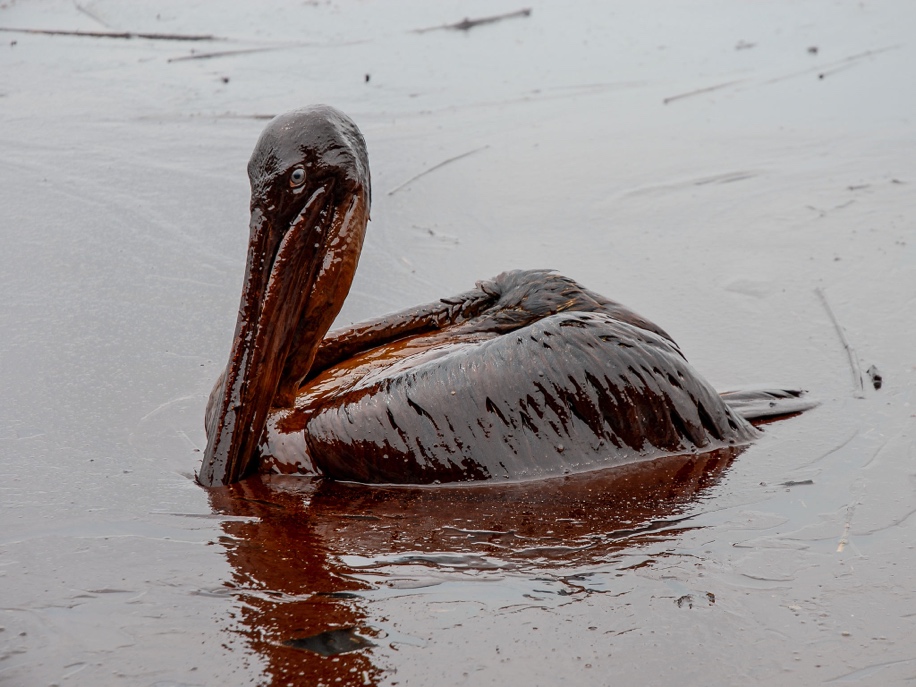 Liability Caps and Liability InsuranceCaps setting a maximum on liability compensation have been a source of constant disagreement throughout Congress’ history on oil pollution legislation. Petroleum industry proponents have lobbied for lower liability caps, while environmental advocates have generally supported increased caps or no caps at all (unlimited liability). In support of their position, petroleum industry groups cite economic concerns, positing that the cost of liability insurance can fluctuate depending on the liability caps set by legislation. Environmental groups, in turn, hold that higher liability caps decrease the frequency with which oil pollution occurs. Some environmentalists also argue that low liability limits actually encourage oil spills. Faced with this debate, OPA 90 addressed liability by “[broadening] the scope of damages (i.e., costs) for which an oil spiller would be liable” and “…[setting] liability limits (or caps) for cleanup costs and other damages” (Ramseur 2017, p. 14-15). OPA 90 does include an unlimited liability provision, but only for pollution removal costs due to offshore activity (Ramseur 2017). The size of the liability cap for offshore facilities, or whether to have one at all, was as contentious during OPA 90’s consideration as it had been historically. According to Taylor 2010, President Bush (R-TX) “threatened to veto the act if that liability cap were not part of it. He got his way, but to go as far as to threaten a veto over the lack of a liability cap suggests that it was a pretty substantial part of the debate.”Adjustments to Liability Caps under OPA 90While OPA 90 set caps on most all forms of liability, it also directed the president to periodically adjust these limits to keep pace with inflation. However, liability limits set under OPA 90 were not first adjusted until 2006, when an amendment to the legislation altered liability caps for vessels. Subsequent limit adjustments have been put in place by bureaucratic agencies through rulemaking and have been tailored towards both onshore and offshore facilities (Ramseur 2017). This process took time to transpire, as at the time of the Deepwater Horizon oil spill in 2010, the liability cap for offshore damages was still $75 million, an unadjusted amount from the original language of OPA 90. To address this, President Barack Obama (D-IL) issued Executive Order 12777 in 2013, which delegated the president’s responsibility to increase liability limits to the federal bureaucracy. As a result, the Bureau of Ocean Energy Management began handling liability cap increases for offshore facilities, issuing its first rule on the matter in 2014, which raised the $75 million limit to approximately $134 million (Federal Register 2014). The Coast Guard undertook the task of adjusting limits for onshore facilities’ liability, issuing its first inflation-related increase in 2015 (Federal Register 2015).Liability in Previous CongressesAs previously acknowledged, questions of liability had been undertaken numerous times in Congresses prior to the 101st. The passage of the Clean Water Act of 1977, which amended the Clean Water Act of 1972, set a $50 million liability cap for oil spill cleanup for onshore and offshore facilities. The previous liability cap was $14 million. The legislation also set dollars-per-ton liability rates for oil-containing vessels, dependent on vessel type (CQ Almanac 1977). The 1977 bill did not address liability for damages; neither did the 1972 bill (Copeland 2016). Another act dealing with liability was in the works in 1977, though it did not see passage. HR 6803 would have set liability caps for cleanup costs at $50 million but would have extended liability to spills of chemicals that the EPA deemed harmful. Disagreement over the chemical liability provision was credited with the death of the bill (CQ Almanac 1978). The very next year, Congress passed the Outer Continental Shelf Lands Act Amendments of 1978, which placed a $35 million liability cap on damages for offshore facilities but set unlimited liability for cleanup costs. In 1982, another change to liability limits was proposed, as the House passed HR 5906 by voice vote. This bill would have altered the 1978 amendments and set a liability cap of $75 million for both damages and cleanup costs for offshore rigs. However, the Senate never undertook the measure, so the bill was effectively killed (CQ Almanac 1982). Four years later, in 1986, the House and Senate passed oil pollution liability laws that would have created a $350 million fund, financed via a tax on barrels of oil, to cover costs that exceeded the set liability limits. However, the two chambers were unable to agree on the undermentioned issue of state preemption, so uniform bills were not passed (CQ Almanac 1986). In review, the constant changing of liability limits prior to OPA 90 reflected the ever-shifting debate and political muscling occurring between the respective oil and environmental lobbies.On the Lack of Prior LegislationAlthough there had been interest in additional oil pollution legislation in the years leading up to OPA 90, not much progress was made. Kurtz 2004 notes, “These issues [liability and compensation for damage and removal costs] remained bottled up within the confines of an industry-friendly alliance; consisting of oil companies, shippers, insurance carriers, financiers, select congressional committees, and the Interior Department” (p. 206). In the absence of a major oil pollution incident, Congress was able to effectively keep the issue mired without significant repercussions. Another bottleneck on passing oil pollution legislation in the years prior to Exxon Valdez was the friction between the House and Senate on the inclusion of a provision which would have allowed for federal liability law to supersede existing state liability laws. The House was insistent that such a provision be included in any potential legislation, and the Senate was equally insistent against its inclusion (CQ Almanac 1990). The leading proponents of state preemption were a collection of senators from coastal states, led by Senator George Mitchell (D-ME). Many of the senators supported state preemption because their home states had unlimited liability provisions in existing state law, and they did not wish to see them hindered by federal law. Mitchell’s own state of Maine had a no-limit liability statute (CQ Almanac 1989).How OPA 90 Came AboutNevertheless, the Exxon Valdez spill presented a public debacle that was too large to keep under the control of industry-friendly committees and too large for congressional disagreement over a provision to stop. According to Shigenaka, “The toll inflicted by the spill on birds and other wildlife like sea otters, documented by news media across the country and around the world, as well as the length of time required for the shoreline cleanup, resulted in high visibility and constant public awareness.” Ordinary American citizens began engaging in symbolic acts of protest against Exxon, and many interest groups picked up their congressional lobbying efforts (Kurtz 2004). Environmental groups were among those exerting the largest amount of pressure on Congress (CQ Almanac 1990); thirty-nine of the eighty-five groups participating in hearings were environmental related (Kurtz 2004). They were notably effective in using their newfound political capital to influence policy. Representative George Miller (D-CA) noted, “Their [environmentalists’] fingerprints are on the bill” (CQ Almanac 1990). In response to the political pressure ensuing from the spill, fifteen different committees and subcommittees held hearings on the matter (Kurtz 2004).  This increased committee activity was particularly significant, as Talbert et al. note, “oversight hearings can force reviews of current policy in a way that the more structured-bill referral process can not…A derelict committee may be prodded into action by challenger committees seeking a piece of its jurisdiction” (1995, p. 401). In essence, the House Merchant Marine and Fisheries Committee and House Public Works and Transportation Committee had an increased motivation to act on oil pollution legislation because they wanted to protect their hold on their respective jurisdictions and maintain control over the issue.Following the public spectacle that was Exxon Valdez, the reaction of the American public and lobbying groups, and the incentives for previously dormant committees to act, there was momentum of gigantic proportions behind crafting new legislation. Representative W. J. Tauzin (D-LA), chairman of the House Merchant Marine and Fisheries subcommittee tasked with OPA 90, frankly stated, “‘momentum for a bill is too large’ to resist” (CQ Almanac 1989). Exxon Valdez represented an event of such imposing magnitude that it was able to push OPA 90 through roadblocks to previous legislation with comparative ease. House Consideration of HR 1465 (November 1-2, November 8-9, 1989)Committee ConsiderationHouse Merchant Marine and Fisheries Subcommittee on Coast Guard and NavigationOn May 24, 1989, the House Merchant Marine and Fisheries Subcommittee on Coast Guard and Navigation agreed to HR 1465, the earliest House version of the Oil Pollution Act of 1990, by voice vote (CQ Almanac 1989). The bill had originally been introduced by Representative Robert Michel (R-IL) on March 16, 1989 (Congressional Record, 101st Congress, March 16, 1989, 4488), eight days prior to the Exxon Valdez oil spill. Preceding approval of HR 1465, the subcommittee had been divided over the issue of state preemption of oil spill liability laws. The panel opted to reject state preemption, instead agreeing to language that would prevent claimants from seeking compensation for damage or cleanup costs under state law, provided the items were covered under the future federal law. Even though state preemption was a combative issue, subcommittee Chairman W. J. Tauzin (D-LA) predicted, “‘no one will let [preemption] kill this bill.’”However, some subcommittee members still found the bill’s strong language against state preemption as off-putting. Rep. Gerry Studds (D-MA) sought to delay the bill, arguing that the subcommittee should review existing state laws to see exactly which provisions of state law would get preempted by the bill’s language. Committee Chairman Walter Jones (D-NC) disagreed, arguing that state preemption had been offered in the past as a means of compromising with the Senate, and adopting state preemption from the start would be an unnecessary giveaway. Subcommittee Chairman Tauzin agreed, saying, “‘If we concede now [on preemption], we’re [sic] giving up before the fight’” (CQ Almanac 1989). House Merchant Marine and Fisheries CommitteeNevertheless, proponents of state preemption were not satisfied. Representatives from coastal states, backed by President George H.W. Bush (R-TX), Senate Majority Leader George Mitchell (D-CA), and a consortium of environmentalists, continued to push the issue during committee markup despite it having been defeated in subcommittee. However, a majority of members remained reluctant to alter their positions. On June 21, 1989, during markup of HR 1465, the House Merchant Marine and Fisheries Committee in effect defeated, by a vote of twenty-six to sixteen, an amendment proposed by Rep. Studds that would have practically removed all federal preemption provisions in the bill. As a move of appeasement, the committee did agree to an amendment offered by Chairman Jones and others that kept federal preemption but limited it to setting liability caps for spillers and compensating spill victims. The committee further gave states broad discretion to clean up spills (CQ Almanac 1989). Markup complete, HR 1465 then moved to the House Public Works and Transportation Committee, as it also had jurisdiction over oil spill liability legislation (CQ Almanac 1989).House Public Works and Transportation CommitteeUpon taking up the issue, the House Public Works and Transportation Committee decided to consider its own version of oil spill legislation, HR 3027 (CQ Almanac 1989). HR 3027 was introduced by Rep. Glenn Anderson (D-CA) on July 27, 1989. It was similar to HR 1465 in that it established liability caps for non-negligent spillers, created an oil spill fund to pay for cleanup costs, and articulated clear processes for victim compensation. However, HR 3027 also included provisions designed to prevent future oil spills and provide for quicker cleanup in the event a spill occurred. This spurred the House Merchant Marine and Fisheries Committee to add a prevention and response package to HR 1465. Notably, the issue of state preemption did not arise in the House Public Works and Transportation Committee’s markup of their bill, as members relied on promises from committee leaders to allow for amendments to be offered on the House floor. The committee agreed to HR 3027 by voice vote on August 3, 1989, also agreeing to HR 1465 after inserting HR 3027’s language into it (CQ Almanac 1989). The 101st Congress then broke for its August recess a few days later. Truce Between HR 1465 and HR 3027Faced with two differing pieces of legislation, key committee members and House leadership agreed on a compromise package, HR 3394, and introduced it on October 3, 1989. It was a product of negotiations between the House Merchant Marine and Fisheries Committee, the House Public Works and Transportation Committee, and the House Science, Space, and Technology Committee. HR 3394 included many changes suggested by members seeking to placate the concerns of environmentalists. With the bill, House leadership believed they had solved most areas of contention, with exception to three issues they decided to leave for the House floor: whether state liability laws should preempt federal liability law, whether simple negligence or gross negligence should precipitate unlimited liability, and whether citizens should be allowed to sue federal officials over enforcement of the act.  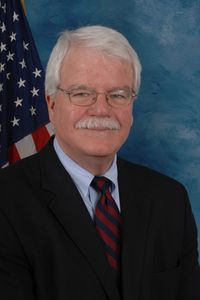 The key players involved in HR 3394 had hoped that it would receive quick consideration from the House Rules Committee, but that was not to be the case. Chairman George Miller (D-CA), of the House Interior Subcommittee on Water, Power, and Offshore Energy Resources, upset that his committee did not get to markup the original legislation, objected to the compromise bill. In response, the House Rules Committee delayed consideration of a rule for HR 3394 until further agreement could be reached (CQ Almanac 1989). Reaching the Floor On November 1, 1989, Rep. David Bonior (D-MI) moved the House to consider Hres 277, a special rule that provided for consideration of HR 1465 under an open rule (Congressional Record, 101st Congress, November 1, 1989, 26843). While members were generally supportive of the open rule, some opposed a provision in Hres 277 that waived any points of order against amendments by Reps. Miller and Studds to be considered en bloc. The main purpose of the Studds-Miller amendment was to prevent federal liability law from preempting state laws, among several other provisions. The rule furthermore provided that amendments in addition to the Studds-Miller package be considered under the five-minute rule. After some debate, Hres 277 was adopted by a 238-154 vote.Debate and Amending ProcessGeneral DebateOn November 2, 1989, the Committee of the Whole opened general debate on HR 1465. Representatives Walter Jones (D-NC), Glenn Anderson (D-CA), John Paul Hammerschmidt (R-AR), and Claudine Schneider (R-RI) were each given thirty minutes of speaking time. Robert Davis (R-MI) and Robert Roe (D-NJ) were each given twenty minutes, while George Miller (D-CA) and Donald “Don” Young (R-AK) were each given fifteen minutes. Rep. Walter Jones, the newly listed chief sponsor of HR 1465 in its compromise form, gave the first speech. Jones stated, “This is the strongest oilspill [sic] bill ever presented to Congress. It is the result of 14 [sic] years of effort in the House… More than once during these years of frustration, it was said that it would take a major oil-spill disaster to achieve enactment of this bill. Unfortunately, this has proved true” (Congressional Record, 101st Congress, November 2, 1989, 26933). Rep. Young (R-AK), whose home state the Exxon Valdez spill occurred in, also spoke in support, highlighting several Alaska-specific provisions in the bill (Congressional Record, 101st Congress, November 2, 1989, 26934). Several other members joined in support of HR 1465. Rep. Robert “Bob” Clement (D-TN), who sat on both the House Merchant Marine and Fisheries and Public Works Committees, showed unity between the two panels when he stated, “Their [the chairmen of the two committees] expeditious handling of this measure will help restore public confidence in our Nation’s ability to prevent oilspills [sic] and to respond effectively when they do occur” (Congressional Record, 101st Congress, November 2, 1989, 26943). To the extent any representative expressed doubts about the bill during initial debate, it was contained to amendments by Reps. George Miller and Gerry Studds that were to be considered later. Overall, general debate on HR 1465 was supportive and congratulative. This was reflective of the work that had been done in drafting HR 3394, the compromise text, as well as the House’s bipartisan attitude toward the legislation, driven by the Exxon Valdez disaster. Studds-Miller AmendmentWhile the text of HR 3394, now inserted into HR 1465, had been thought of as containing significant giveaways to environmental groups, Reps. Miller and Studds still had reservations about the bill. They offered amendments that would bar federal law from preempting state laws on liability limits and insurance requirements, permit state courts to hear oil spill lawsuits brought under the bill, and allow states to have a say in determining when a federal spill cleanup effort was complete (CQ Almanac 1989). Debate on the Studds-Miller amendments en bloc was limited to sixty minutes, equally divided between supporters and opponents of the measures, and took place on November 8, 1989 (Congressional Record, 101st Congress, November 8, 1989, 27939).In support of his proposed alterations, Rep. Miller said, “The amendment that I am offering on behalf of myself and the gentleman from Massachusetts [Mr. Studds] is an amendment to correct the glaring flaw in HR 1465, by preserving the rights of States [sic] to set higher standards for oil pollution liability and more complete systems of compensation than are allowed under this bill or under current law.” Miller went on to outline that his and Studds’ amendments would vastly expand states’ control over spill cleanup efforts. He also noted the related oil spill legislation the Senate had already passed included similar provisions (Congressional Record, 101st Congress, November 8, 1989, 27948). Nevertheless, state preemption had been contentious in committee, and thus it was on the House floor. Rep. John Paul Hammerschmidt, the first member recognized to speak in opposition, rebutted, “A key feature of this bill [HR 1465] is Federal [sic] preemption of State [sic] laws on liability. Without such preemption, we would return to a patchwork of overlapping and conflicting laws which may actually impede prompt payment of justifiable claims” (Congressional Record, 101st Congress, November 8, 1989, 27948). Rep. Norman Shumway (R-CA) spoke on the other provisions of the Studds-Miller amendment, stating, “This amendment packages four highly controversial and, I believe, highly objectionable amendments. It is not merely an amendment to eliminate Federal [sic] preemption of State [sic] liability laws. It goes much, much farther” (Congressional Record, 101st Congress, November 8, 1989, 27950).While state preemption had been defeated numerous times in committee, this time it did not fail. The House altered the Studds-Miller amendment to specify that a federal official had sole authority in declaring spill cleanup efforts complete, then voted 279-143 to approve the en bloc package. This marked a reversal of the House’s more than a decade long stance against state preemption. Opponents of state preemption had one last stand, coalescing around an amendment offered by Rep. William Hughes (D-NJ) that would have barred state liability limits from exceeding the federal liability limits set forth in HR 1465. The Hughes amendment failed 171-252.Miller Amendment on NegligenceIn addition to the Studds-Miller amendment package, Rep. George Miller offered an amendment that would have changed the language of HR 1465’s negligence provision for liability caps from “gross negligence” to “simple negligence”. In support of his amendment, Miller stated, “Do we want to reward the oil transporters by limiting liability even when they disregard the reasonable standards of conduct? I do not think we do” (Congressional Record, 101st Congress, November 8, 1989, 27977). In opposition, Rep. Tauzin kept it simple: “The bill we have works. The Miller amendment destroys it” (Congressional Record, 101st Congress, November 8, 1989, 27982). Despite heavy opposition, Rep. Miller’s negligence amendment initially passed 213-207 on the evening of November 8, 1989. Oil industry groups were immediately appalled by the amendment, arguing it would essentially eliminate the liability caps set forth in the bill because all spills involve some degree of negligence (CQ Almanac 1989). Bush administration officials, along with the authors of HR 1465, were afraid the amendment would cause President Bush to veto the bill. They had lobbied against the amendment during its consideration and continued to lobby overnight for the amendment’s removal (CQ Almanac 1989). The next day, on November 9, the House voted 185-197 to reject the amendment, without debate (Congressional Record, 101st Congress, November 9, 1989, 28269). Final Passage VoteShortly after rejecting the Miller amendment on negligence, the House passed HR 1465 by a vote of 375-5. Of the five members voting against the bill, all were Republicans, and three were from Texas, a state known for its oil production (Congressional Record, 101st Congress, November 9, 1989, 28270). Overall, the final passage vote was a fair representation of the Oil Pollution Act of 1990: a bipartisan bill spurred into passage by a recent disaster.  HR 1465 was characterized in the press as a bill “aimed at preventing accidents, improving cleanups, and holding tankers and oil companies liable for spills.” Conference between HR 1465 and a similar Senate bill was expected to occur in early 1990.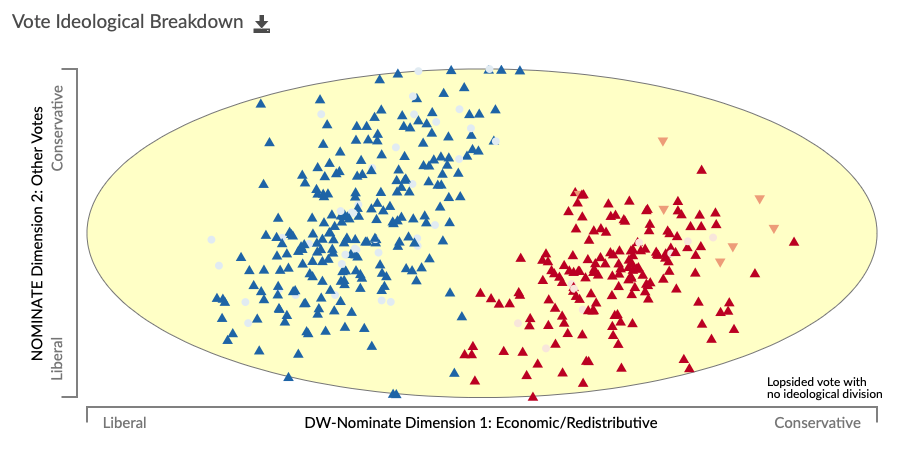 The figure from voteview.com shows the vote was not considered divided along ideological lines (Poole & Rosenthal 1997). Voteview.com (101st House, rcnum 335): https://voteview.com/rollcall/RH1010335Senate Consideration of the HR 1465 Conference Report (August 2, 1990)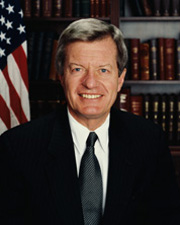 The discussion on the Senate floor regarding the Oil Pollution Act of 1990 conference report was one of bipartisanship and the importance of passing OPA 90. Senator John Chafee (R-RI) said, “Mr. President, this year in many respects, has not been a good one in the Senate. So much legislation is highly partisan, passed over the objections of one group or another, with the threat of a veto always hovering in the background. This oil spill legislation is different. It is a good result and deserves approval” (Congressional Record, 101st Congress, August 2nd, 1990, 21715). Members spoke of the compromises made within committee sessions and how those compromises were the right choice for this legislation. Senator Ernest Hollings (D-SC) spoke of the compromises made on the issues of requirements of the coast guard, requirements of tankers, and contingency plans. Members also spoke of how they thought the bill would be preventive and, in turn, keep events such as the Exxon Valdez disaster from occurring again. Senator Max Baucus (D-MT) said, “Many in the industry seem to have decided that it is cheaper to spill and pay for its cleanup than it is to prevent spills and develop effective techniques to contain them. This compromise legislation developed by the House and Senate oil spill conference will change that” (Congressional Record, 101st Congress, August 2nd, 1990, 21716).The conference report was agreed to by a 99-0 vote within the Senate on August 2nd, 1990. 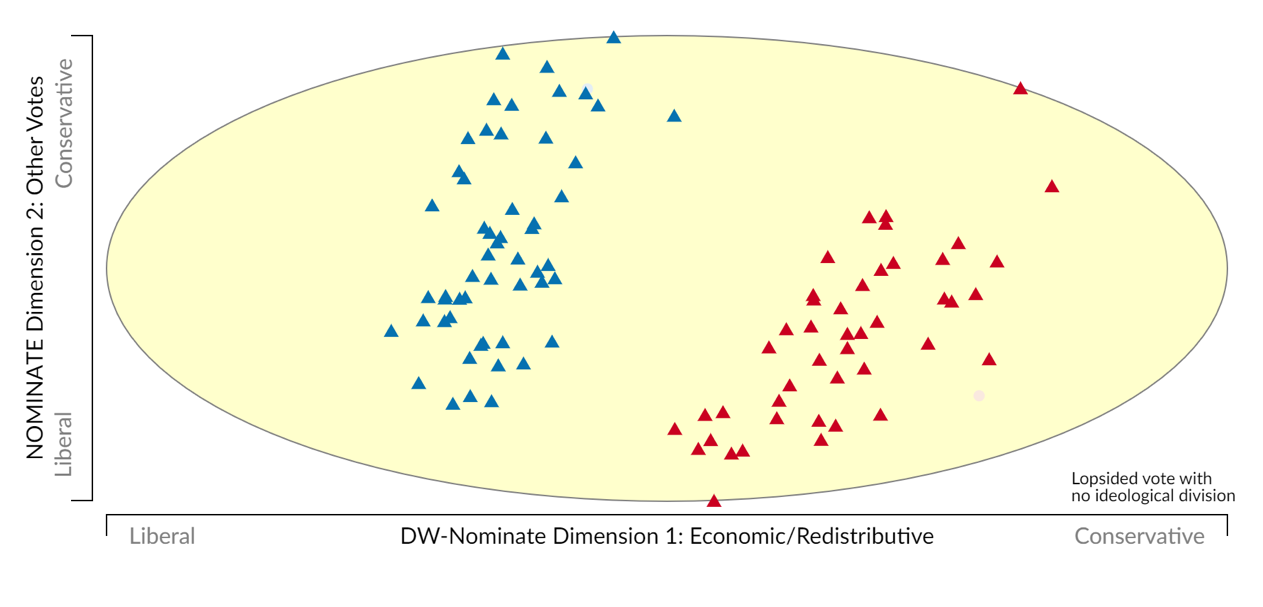 The vote was considered lopsided with no ideological division (Poole & Rosenthal 1997). Voteview.com (101st Senate, rcnum 518): https://voteview.com/rollcall/RS1010518House Consideration of the HR 1465 Conference Report (August 3, 1990)Hres 452House Resolution 452 did two things, neither of which are irregular for passage of a bill within the House. First, it pulled the conference report up for consideration onto the floor. Next, it waived any point of order against the conference report, meaning that what the House was going to vote on was the last version and no additional changes will be made. This point was especially important to members of the House during this time, as HR 1465 had already taken over a year to come to this point of final consideration. The primary cause for debate regarding Hres 452 was section 6003 and its content regarding North Carolina and oil drilling. Rep. Charles Pashayan Jr. (R-CA) said, “Section 6003 would prohibit the Secretary of the Interior from conducting a lease sale, issuing any new leases, approving any exploration plan, approving any development and production plan, or approving any application for a permit to drill or permitting any drilling for oil or gas on any OCS lands offshore North Carolina. Section 6003 is a straitjacket for Secretary Lujan with regard to OCS lands off the shores of North Carolina” (Congressional Record, 101st Congress, August 3rd, 1990, 22271). During Rep. Ralph Regula’s (R-OH) allotted time, he discussed the U.S. economy, oil exports, import statistics, and what a vote for the previous question motion will mean for the people of the United States. Regula stated, “A ‘yes’ vote on the motion on the previous question will be to lock out the American people from an energy resource that they own. A ‘yes’ vote will be to enhance the power of Dictator Hussein. A ‘no’ vote on the previous question will be a vote for energy independence, a vote for energy for the East and the Northeast of the United States, for natural gas. It will be a vote for growth, and it will be a vote for jobs” (Congressional Record, 101st Congress, August 3rd, 1990, 22276). Directly after Regula concluded speaking, Rep. Walter Jones (D-NC) said, “Mr. Speaker, I would say to the gentleman from Ohio [Mr. REGULA] that just finished, I am not sure he is familiar with what the amendment does. It does not stop drilling, it merely provides to October 1, 1991, an opportunity for additional scientific information” (Congressional Record, 101st Congress, August 3rd, 1990, 22276). 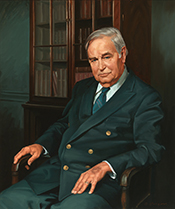 The majority of the time spent debating Hres 452 saw members rise in support of the previous question motion and urge their fellow representatives to vote in favor. Rep. Gerry Studds (D-MA) said, “I rise in enthusiastic and relieved support of this conference report” (Congressional Record, 101st Congress, August 3rd, 1990, 22281). The votes against Hres 452 can be viewed as conservative members taking a stance in support of business. This explains the recorded vote over the previous question motion, while the conference report later passes unanimously. Conservative members wanted a recorded vote to show their support for oil industry while still supporting OPA 90 in the end. Hres 452 was adopted 281 to 82. As seen by the voteview figure, the ‘no’ votes were primarily conservative members of the Republican party. 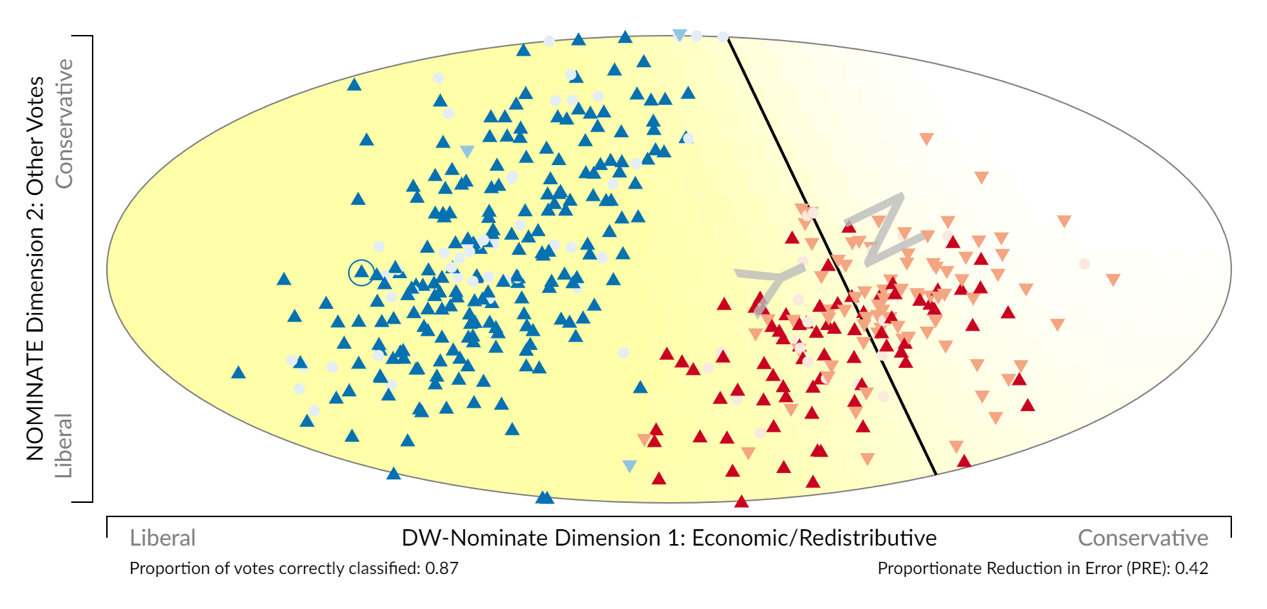 HR 1465 Conference ReportFollowing the passage of Hres 452, the conference report for HR 1465 was open to the floor for debate and remarks. The remarks made during this time were overwhelmingly positive and in support of the passage of OPA 90. Members spoke of the combined effort of the House and Senate and Republicans and Democrats that worked together to ensure that OPA 90 be passed. Rep. Robert Roe (D-NJ) said, “No less than seven committees in the House of Representatives and three Senate committees have combined their talents, energy, and hard work to craft the important legislative proposal before us today” (Congressional Record, 101st Congress, August 3rd, 1990, 22284). Members also spoke of the importance of OPA 90 in regard to the bipartisanship that it signaled to the country. The explanation behind the force driving cooperation between houses and parties was the severity of the Exxon Valdez spill and the overwhelming amount of oil spills around the country. Rep. Walter Jones (D-NC) said, “On March 16, 1989, I introduced H.R. 1465, the Oil Pollution Act of 1989. Just days later, the Exxon Valdez ran aground on Bligh Reef in Alaska. This biggest oil spill in U.S. history proved what my committee had been saying for years: we had to completely rewrite and update our woefully inadequate oil spill laws. Today, we bring before the House the conference report on H.R. 1465...It is truly the product of the House as a whole” (Congressional Record, 101st Congress, August 3rd, 1990, 22285). Any word against HR 1465 primarily came in the form of wishing it implemented international protocols. Rep. Robert Davis (R-MI) said, “I am terribly disappointed that the final product does not implement the international protocols necessary part of a complete worldwide oil spill response regime” (Congressional Record, 101st Congress, August 3, 1990, 22286-22287). H.R. 1465 passed unanimously with 360 to 0 with 72 members not voting. The passage of H.R. 1465 was the final step for OPA 90 within Congress. 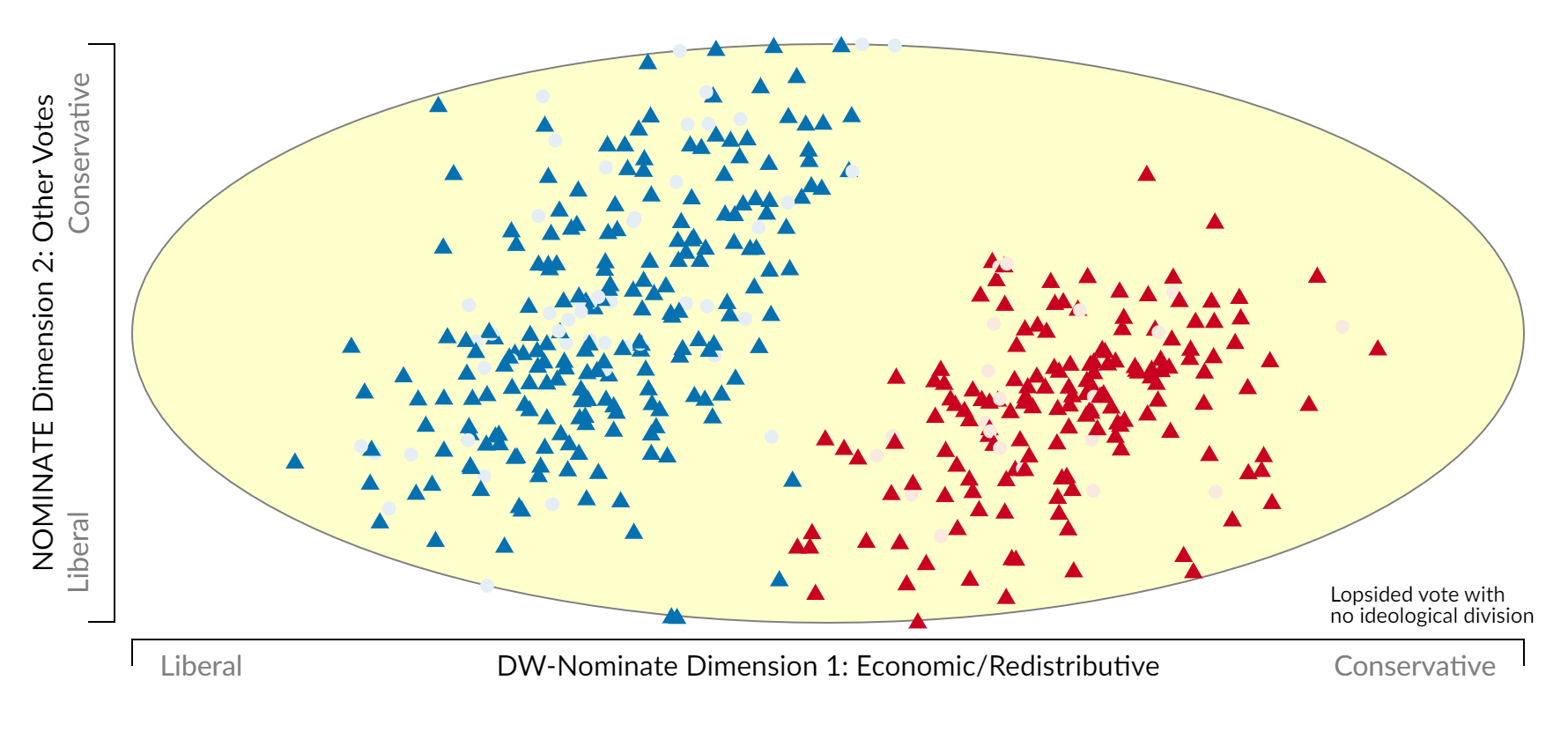 Member SpotlightLife HistoryCharles Ellis “Chuck” Schumer was born on November 23, 1950, in Brooklyn, New York. His mother was a homemaker, and his father owned a pest extermination business. Schumer attended James Madison High School, where he graduated from in 1967. Following graduation, he enrolled at Harvard University. While at Harvard, a transformative experience for Schumer was volunteering on Senator Eugene McCarthy (D-MN)’s presidential campaign. He credits this as having steered him towards a life in politics; when he returned to the university, he promptly changed his concentration from science to social studies. Schumer received his undergraduate degree in 1971 and matriculated at Harvard Law School without delay, receiving his juris doctorate in 1974.After law school, Schumer was admitted into the New York bar in 1975, however he did not pursue a legal career. Instead, he ran for a seat in the New York State Assembly as a Democrat. At twenty-three years of age, he became the legislative body’s youngest member since Theodore Roosevelt. In 1980, five years later, Schumer decided to run for a U.S. House seat in New York’s Sixteenth Congressional District, a Democratic stronghold. Schumer was endorsed by New York City’s Democratic mayor, Ed Koch, as well as the seat’s outgoing representative, Elizabeth Holtzman (D-NY). Schumer also spent more money than any other candidate. Bolstered by his endorsements and campaign funds, he won the Democratic primary and went on to win the general election with 77.5% of the vote. As a newly minted representative, Schumer noted, “‘with a Republican President and a Republican Senate, there’s [sic] a real need for my contribution.’” Schumer was quick to contribute by taking a tough stance on crime and advocating against proposed cuts to low-income housing builds. He was given assignments on the House Banking Committee and the House Judiciary Committee. As evidence of the trust Democratic leadership would come to place in him, he was put in charge of Democratic strategy for the 1995 Waco hearings. Schumer ultimately received a congratulatory phone call from President Bill Clinton (D-AR) for his handling of the affair. Schumer is credited with being the principal author of several major pieces of legislation, of which the 1994 crime bill, the Brady bill, and an assault weapons ban are included. As one reporter put it, Schumer established himself as “a force to be reckoned with”, noted for having “played pivotal roles in a diverse array of legislation” during his time in the House.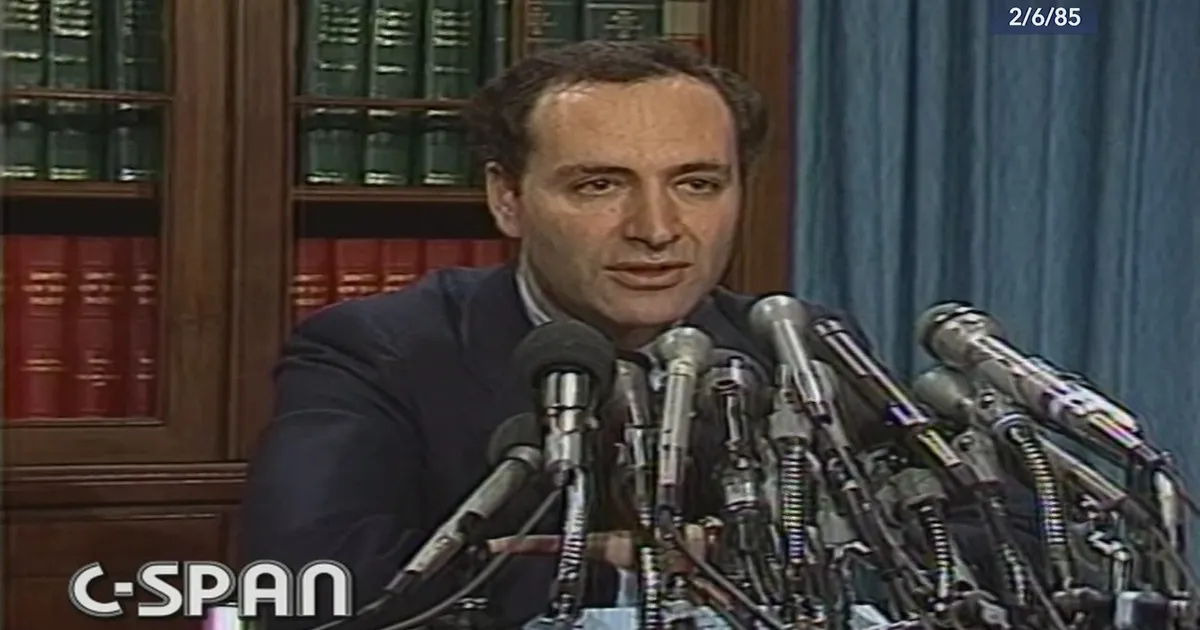 After spending twenty years as a representative, Schumer set his sights on a larger aim. In March of 1997, he announced that he would be running as a candidate for U.S. Senate in the Democratic primary. In his first major address of the race, Schumer portrayed himself as a centrist, articulating his support for tax cuts and bipartisan education initiatives. Although he quickly raised millions of dollars, Schumer lagged the incumbent, Senator Alfonse “Al” D’Amato (R-NY), in fundraising totals. Throughout the early days of Schumer’s Senate campaign, it was widely speculated whether Geraldine Ferraro, the 1984 Democratic vice-presidential nominee, would also enter the primary. In January of 1998, Ferraro’s campaign announcement finally arrived. Even though she opened as the front-runner in the polls, Schumer had already acquired the endorsements of six members of Congress, nine New York state senators, and fifty-three members of the state Assembly by the time she announced. The primary was contested until the final minute, but Schumer ended up besting Ferraro and one other challenger rather handily. His fundraising ability and strong advertising campaign, as well as perceived missteps by Ferraro, were credited with his win.In the general election, Schumer quickly pivoted to D’Amato, criticizing him as being a conservative with social views that a majority of New Yorkers did not support, as well as calling attention to past ethics complaints against the incumbent senator. D’Amato decided to focus on his ability to bring federal money to New York, leaning on his “Senator Pothole” nickname. He also attempted to paint Schumer as a liberal who was ‘out of touch’ with areas of the state outside New York City. Schumer countered by continuing to present himself as a moderate and highlighting his legislative record. Schumer’s tactics prevailed, winning him the race 55% to 44%. During his time in the Senate, Schumer has gradually climbed up the Democratic ranks. From 2005 to 2008, he served as chair of the Democratic Senatorial Campaign Committee. He also served as chair of the Democratic Policy and Communications Committee from 2007 to 2011. In 2017, Schumer was elected Democratic senate leader following the retirement of the leader at the time, Senator Harry Reid (D-NV). After the 2020 election, which saw Democrats gain a de facto majority in the Senate, Schumer assumed the role of Senate majority leader for the first time. He stated that his priorities were “‘income and wealth inequality, climate [change], racial justice, health care, and improving our democracy.’” This marked a shift from the centrist positions he took when he was initially elected to the Senate. Anecdotes of InterestUnder InvestigationIn September of 1981, seven months after he had been sworn in for his freshman term in Congress, Schumer came under investigation by a Federal grand jury based on accusations that he had illegally used New York State Assembly staffers on his congressional campaign the previous year. In early 1983, more than a year later, the U.S. attorney for the eastern district of New York recommended the federal government seek an indictment in the case. The Justice Department, led on the matter by Associate Attorney General Rudolph “Rudy” Giuliani, chose to end its investigation, however. They held Schumer’s alleged violations were not under federal jurisdiction. The case then went to the office of Brooklyn District Attorney Elizabeth Holtzman, who had endorsed Schumer to succeed her in Congress a few years prior. Holtzman held there would be a conflict of interest if her office investigated the matter and requested Governor Mario Cuomo (D-NY) appoint a special prosecutor. Cuomo rejected the request, so Holtzman appointed a special prosecutor herself. The case was slow to proceed for the next two years, until Holtzman’s office attempted to obtain the Federal grand jury testimony from the original investigation. The request was denied, and Holtzman ultimately declared in mid-1985 that Schumer had not violated state law. Throughout the ordeal, Schumer maintained his innocence and argued the accusations were from political enemies with a vendetta against him.Well-TraveledEvery year, Schumer visits all sixty-two of New York’s counties to continue fulfilling a promise he made when first elected to the Senate in 1998. “‘At the close of twenty-one years, my beliefs are clear as ever: Senators who stay in Washington and never return home are simply not doing their job,’” Schumer has stated on the matter. He completes this fast-paced tour mainly via chartered plane, landing at small airports across the state. In November of 2020, Schumer completed his twenty-second consecutive tour despite the coronavirus pandemic. A Penchant for SurpriseEach spring, Schumer picks several college commencements to attend. However, he lets few people know of his plans, preferring to make his entrance a surprise. As such, his name never appears on a program, and often times university officials will have to wing an introduction speech after spotting him in the crowd. On some occasions, he arrives after the ceremonies have already started. At all the commencements, the senator tells the same story of how he graduated law school, turned down a study abroad scholarship to be with his girlfriend, and then was promptly dumped by her. “‘There I was: no scholarship, no trip around the world, no girl,’’ he often recalls. Of course, the tale goes on to mention how he overcame those woes.AftermathEffectivenessPreventionIt can be argued that the main goal of the Oil Pollution Act of 1990 (OPA 90) was to deter oil spills from occurring. The verdict on OPA 90’s achievement of this goal is mixed. In the years immediately following the bill’s passage, “The number and volume of oil spills from tank vessels in U.S. waters [fell] considerably without an obvious increase in oil prices since the enactment of the Act” (Kim 2002, p. 197). In the long term, though, the number of spillage incidents has decreased, while the volume of spilled oil per year has remained somewhat consistent. It appears the volume of oil spilled from tankers has continued to decrease drastically, but has been compensated by oil spilled from mainly deepwater ports, fixed offshore and inshore platforms, and facilities. A substantial amount of offshore oil pollution also stems from runoff. Overall, OPA 90 was successful in addressing tanker oil spills like that of Exxon Valdez, but not so successful in curbing spills from other sources. This would perhaps suggest that new policy and/or prevention efforts are needed. RemovalAnother goal of OPA 90 was to ensure a quick response to oil spills. The Deepwater Horizon spill in 2010 provided the most strenuous test of the legislation to date. An analysis of the Coast Guard’s response to the spill found that the command structure for cleanup efforts was quick to materialize, but there was a slight lag in the mobilization of needed resources. This was because the Coast Guard took time to elevate the spill to ‘national significance’, likely due to British Petroleum’s understatement of the magnitude of the spill in its earliest days.  Going forward, it would seemingly be best for the government to quickly conduct its own information gathering efforts in the face of a spill.OPA 90 also requires facilities to maintain oil spill response plans. In the Deepwater Horizon incident, spill response plans were existent, but they were not sufficient. This was due to lack of detail and an understatement of the environmental risk should a spill occur at the Gulf of Mexico site.  Analyzing OPA 90’s use in the Deepwater Horizon spill suggests that the government should have taken a more active approach, from verifying the adequacy of submitted spill response plans before the spill, to verifying the accuracy of spill data during it. OPA 90 laid a groundwork for prevention and response that was arguably not enforced as it should have been by the federal government.A Provision-Specific ReviewInternational PolicyOn the international scene, the Oil Pollution Act of 1990 has been credited with helping to “create safer design requirements and higher liability limits internationally” (Zimmerman 1999, p. 1532). Zimmerman 1999 goes on to state that “By complying with OPA’s standards to travel in U.S. waters, international transport companies are effectuating OPA standards throughout the world” (p. 1534). OPA 90’s double hull requirements are also thought to have steered worldwide policy in favor of them (McKaig 1990). Morgan 2011 adds that international companies have worked with charter vessels traveling through U.S. waters to create thorough inspection programs (p. 11). Generally, OPA 90 is thought to have influenced international policy towards increased environmental protections and to have brought the United States more in line with the international community.Liability LimitsEnvironmental groups, heavily involved in the liability discussion during the passage of OPA 90, continued to be in it afterwards. Following the Deepwater Horizon spill, many groups lobbied for increasing or eliminating liability limits (Perry 2011), as OPA 90’s caps were found to be inadequate. “Likewise, the $75 million limit of liability for damages from a discharge for an offshore facility seems tiny in the face of damages already paid approaching $5 billion and current damage estimates exceeding $40 billion. Legislative change is plainly warranted in these respects” (Kiern 2011, p. 62). Sump 2011 concurs with Kiern, stating, “Limitation levels must be modified with time…” (p. 1119). A prominent environmental group, testifying in a Deepwater Horizon congressional hearing, argued that the increased liability limits set forth by OPA 90 were a major reason oil spills declined during the 1990s, so increasing limits again would cause a further decrease in oil spills (Hearing before the Committee on Transportation and Infrastructure 2010, p. 166). The movement to alter liability caps picked up steam in Congress, causing HR 3534 to be introduced in the House during its 111th session. The bill would have removed liability caps on damages for offshore facilities (Alexander 2010). It passed the House, but the similar piece of legislation introduced in the Senate was ultimately abandoned.  Unintended Consequences Due to Liability LanguageSeveral liability provisions in the Oil Pollution Act of 1990 have been denounced for spawning seemingly unintended negative consequences. For one, OPA 90 imposes liability solely on vessel owners. This has reduced incentives for charterers to contract with newer ships. Instead, charterers often opt for older and therefore cheaper vessels, which are not the best for environmental safety (Morgan 2011).Another charged ramification of OPA 90 is that it has caused market consolidation in the oil industry via its liability limits for offshore facilities. OPA 90 sets the same liability limits for offshore facility owners, irrespective of company size and/or production output. The bill also requires offshore facility operators to show proof of the ability to pay costs up to $150 million (Morgan 2011). This functions as a regressive tax of sorts on smaller companies, who are forced to spend a higher percentage of their revenue on environmental insurance or may not be able to enter the market at all. Not only does OPA 90 make it harder for small firms to operate, but it also encourages them to make riskier decisions. Many producers are small enough that they would be unable to pay the amount for damages they would be held liable for should a spill occur. In this instance, increased liability limits cannot function as they were intended, which is to incentivize operators to invest in safety measures that would decrease their risk. Lev 2016 notes that “if the expected damages are greater than the sum of an injurer’s assets, however, the injurer enjoys a form of immunity because even if it is found judicially liable for damages, it cannot be required to pay more than it has in assets. The incentives for this type of potential injurer to take risks are greater than the situation where the injurer can pay full damages” (p. 488). State PreemptionThe issue of state preemption also took a central role during the passage of OPA 90 and has come under fire in its aftermath. Some critics have remarked that OPA 90’s allowance for state preemption has created delay in cleanup efforts and settlement of claims (Zimmerman 1999, p. 1535). Others have reasoned that the fact ship owners are subject to varying state regulations as they travel “hampers shippers’ abilities to maximize efficiency and economics and still have logistically feasible operations” (McKaig 1990, p. 1629). These varying regulations and legal regimes were criticized after the Deepwater Horizon spill for creating “substantial uncertainty for both victims and responsible parties” (Richardson 2010, p. 6). This would seem problematic, as the oil spill legislation prior to OPA 90 was criticized for being a “patchwork of laws”, and this was something that OPA 90 hoped to resolve. State preemption has also been criticized when it comes to the Oil Spill Liability Trust Fund (OSLTF), as several states also have their own funds. OPA 90 does not allow double dipping into the OSLTF but does not discuss double dipping into state funds and the federal one (McKaig 1990, p. 1629). ReferencesAlexander, Kristina. 2010. “The 2010 Oil Spill: Natural Resource Damage Assessment Under the Oil Pollution Act.” CRS Report: RS41396, September 8. https://fas.org/sgp/crs/misc/R41396.pdf Congressional Record. “Congressional Record: Proceedings and Debates of the 101st Congress-First Session.” United States Government Printing Office 135:4488-28270.Copeland, Claudia. 2016. “Clean Water Act: A Summary of the Law.” CRS Report: RS30030, October 18. https://fas.org/sgp/crs/misc/RL30030.pdfCQ Almanac. 1977. “Water Pollution Compromise Enacted.” Congressional Quarterly Almanac 33:697-707.CQ Almanac. 1978. “Oil Spill Liability.” Congressional Quarterly Almanac 34:714-715.CQ Almanac. 1982. “Oil Spill Liability Limits.” Congressional Quarterly Almanac 38:450-451.CQ Almanac. 1986. “Oil Spill Liability.” Congressional Quarterly Almanac 42:146.CQ Almanac. 1989. “Approval of Liability Bills Spurred by Alaska Spill.” Congressional Quarterly Almanac 45:682-687.CQ Almanac. 1990. “Oil Spill Liability, Prevention Bill Enacted.” Congressional Quarterly Almanac 46:283-287.Eklund, Ruth L., et al. 2019. “Oil Spills and Human Health: Contributions of the Gulf of Mexico Research Initiative.” GeoHealth 3(12):391-406.Eubank, Stephen R. 1994. “Patchwork Justice: State Unlimited Liability Laws in the Wake of the Oil Pollution Act of 1990.” Maryland Journal of International Law 18(2):149-171.Federal Register. 2014. “Consumer Price Index Adjustments of the Oil Pollution Act of 1990 Limit of Liability for Offshore Facilities.” The Federal Register: The Daily Journal of the United States Government 79:73832-73841.Federal Register. 2015. “Consumer Price Index Adjustments of Oil Pollution Act of 1990 Limits of Liability-Vessels, Deepwater Ports and Onshore Facilities.” The Federal Register: The Daily Journal of the United States Government 80:72342-72356.Griggs, John W. 2011. “BP Gulf of Mexico Oil Spill.” Energy Law Journal 32(1):57-79.Hearing before the Committee on Transportation and Infrastructure. 2010. “Liability and Financial Responsibility for Oil Spills under the Oil Pollution Act of 1990 and Related Statutes.” U.S. Government Printing Office 166.Hoff, Rebecca Z., and Shigenaka, Gary. 1999. “Lessons from 10 Years of Post-Exxon Valdez Monitoring on Intertidal Shorelines.” International Oil Spill Conference Proceedings 1999(1):111-117.Institute of Medicine, et al. Assessing the Effects of the Gulf of Mexico Oil Spill on Human Health: A Summary of the June 2010 Workshop. Washington, D.C.: National Academies Press, 2010. Kiern, Lawrence I. 2011. “Liability, Compensation, and Financial Responsibility Under the Oil Pollution Act of 1990: A Review of the Second Decade.” Tulane Maritime Law Journal 36(1):1-64.Kim, Inho. 2002. "Ten Years After the Enactment of the Oil Pollution Act of 1990: a Success or a Failure." Marine Policy 26(3):197-207.Kurtz, Rick S. "Coastal Oil Pollution: Spills, Crisis, and Policy Change 1." Review of Policy Research 21.2 (2004): 201-219.Lev, Tamara L. 2016. “Liability for Environmental Damages from the Offshore Petroleum Industry: Strict Liability Justifications and the Judgement-Proof Problem.” Ecology Law Quarterly 43(2):483-494.McKaig, Amy. 1990. “Liability for Oil Tanker Spills.” Southern Methodist University Law Review 44(4):1599-1630.Millard, Elizabeth R. "Anatomy of an Oil Spill: The Exxon Valdez and the Oil Pollution Act of 1990." Seton Hall Legis. J. 18 (1993): 331.Morgan, Jeffery D. 2011. “The Oil Pollution Act of 1990.” Fordham Environmental Law Review 6(1):1-27.Perry, Ronen. 2011. “The Deepwater Horizon Oil Spill and the Limits of Civil Liability.” Washington Law Review 86(1):1-68.Piatt, John F., et al. 1990. “Immediate Impact of the ‘Exxon Valdez’ Oil Spill on Marine Birds.” The Auk: Ornithological Advances 107(2):387-397.Poole, Keith and Howard Rosenthal. 1997. Congress: A Political-Economic History of Roll Call Voting. New York, NY: Oxford University Press.Ramseur, Jonathan. 2017. “Oil Spills: Background and Governance.” CRS Report: RS33705, September 15. https://fas.org/sgp/crs/misc/RL33705.pdf Richardson, Nathan. 2010. “Deepwater Horizon and the Patchwork of Oil Spill Liability Law.” Resources for the Future 1-6. Rispoli, Carlo. 2014. “The USA Oil Pollution Act 1990: To What Extent Does It Provide a Point for Convergence in the International Oil Pollution Liability Framework?” University of Liverpool.Sump, David H. 2010. “The Oil Pollution Act of 1990: A Glance in the Rearview Mirror.” Tulane Law Review 85(1)1101-1119.Talbert, Jeffery C., et al. 1995. “Nonlegislative Hearings and Policy Change in Congress.” American Journal of Political Science 39(2):383-406.Zimmerman, Jaclyn A. 1999. “Inadequacies of the Oil Pollution Act of 1990: Why the United States Should Adopt the Convention on Civil Liability.” Fordham International Law Journal 23(5):1499-1539.